St. Kevin’s G.N.S.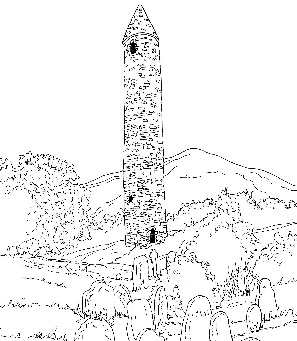 Kilnamanagh,Tallaght,Dublin 24.Roll N0: 19466ETelephone: 01-4517981Fax: 01-4526339 stkevinsgirls@gmail.com   Senior Infants: School Booklist 2017/2018I would appreciate if all books could be covered and labelled with the child’s name and book title on the Front cover of each book.Schoolbook Order Form.Senior Infants 2017/2018.The following new books can be ordered through the school.The final date for orders is Wednesday 7th June.Full payment must be made at the time of ordering.Please place this form along with your payment in the envelope provided with your child’s name and class clearly marked on the outside of the envelope, as well as on this order sheet.Books will be distributed when they arrive in the school.GaeilgeBua na Cainte B			EdcoEnglish	Jolly Phonics Resources		Maths	Planet Maths Senior Infants		FolensReligionGrow in Love Senior Infants		VeritasHandwritingReady to Write B 	1Rental & SundriesThe following expenses arise each year and allow us to run a rental scheme and implement the full curriculum.  This money is payable in September.Rental of Books			€12.00Photocopying				€16.00Art & Craft				€16.00Equipment				€10.00Library					€10.00ICT Resources				€  5.00Stationery				€10.00Insurance (24 hour cover)		€  6.00                    Total			€85.00BookPricePlease tick to orderAmountBua na Cainte B  (Ed.Co)€  9.50Jolly Phonics Resources (Supplied by School).€10.00  Planet Maths Senior Infants (Folens)€11.95Grow in Love Senior Infants (Veritas)€  8.99Ready to Write B 1€  6.50Total due